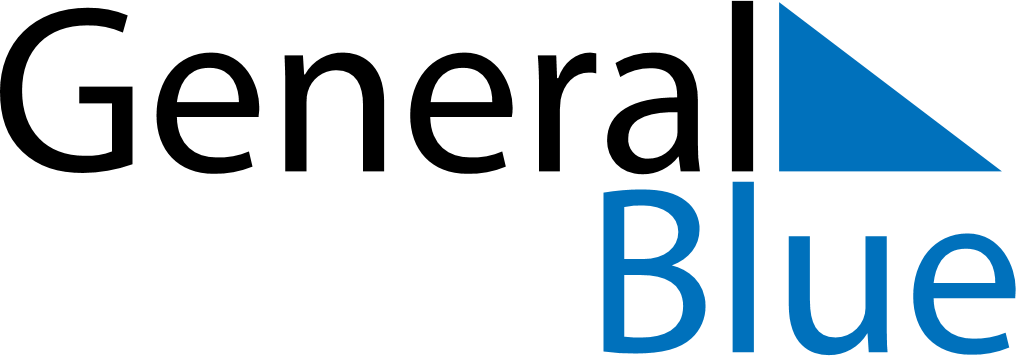 January 2024January 2024January 2024January 2024January 2024January 2024BelarusBelarusBelarusBelarusBelarusBelarusSundayMondayTuesdayWednesdayThursdayFridaySaturday123456New Year’s Day78910111213Christmas Day141516171819202122232425262728293031NOTES